МЕДИЦИНСКИ УНИВЕРСИТЕТ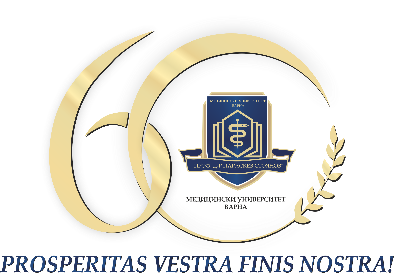 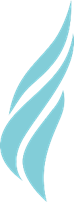 „ПРОФ. Д-Р ПАРАСКЕВ СТОЯНОВ” – ВАРНАДОКТОРАНТСКО УЧИЛИЩЕВх. № …………………ДО РЕКТОРА НА МЕДИЦИНСКИ УНИВЕРСИТЕТ-ВАРНАПРОФ. Д-Р ВАЛЕНТИН ИГНАТОВ, Д.М.З А Я В Л Е Н И Е за ПРЕКЪСВАНЕ НА ОБУЧЕНИЕТО В ДОКТОРАНТУРАoт  …………………………………………………………………., докторант в …………... форма на обучение, тел..........., e-mail: ............... 
по докторска програма „…………………………………“ 
към Катедра „ …………………………………. “Факултет „ ……………“ на МУ – Варна             УВАЖАЕМИ Г-Н РЕКТОР,Моля да ми бъде прекъснато обучението в докторантура, съгласно чл. 20 от ППЗРАСРБ и чл. 51 от ПРАС на МУ-Варна, за ………………………........ (три месеца/ шест месеца/ една година).Заявлението е съгласувано с научният/те ми ръководител/и………………….. ………………………………….................... (три имена), както и с Ръководител Катедра- .......................... .......................... ......................... (три имена).Мотивите за исканото прекъсване са: ………………………...…........................………………………………………………………………………………………………Становище на Научен/и  ръководител/и : ……………………………………………………………………………………………………………………………………………………………………………………………………                                                                                                   Подпис:                                                                                                                   /………………../Становище на Декан: ……………………………………………………………………………………………………………………………………………………………………………………………………                                                                                                   Подпис:                                                                                                                   /………………../С уважение:Докторант:/…………………/                                                                     Ръководител катедра:                                                                                                                                                                                                                                       Подпис:                                                                                                                                                        /………………../Задължавам се, 14 дни преди изтичане на посочения срок, да уточня статуса си в отдел „Докторантско училище“.